EMEFEI_______________________________________________________NOME: ________________________________________________ 1º ANO _______DATA:_____/_____/_____                                                                                        DÉCIMA PRIMEIRA SEMANAHISTÓRIA E GEOGRAFIA FAMILIA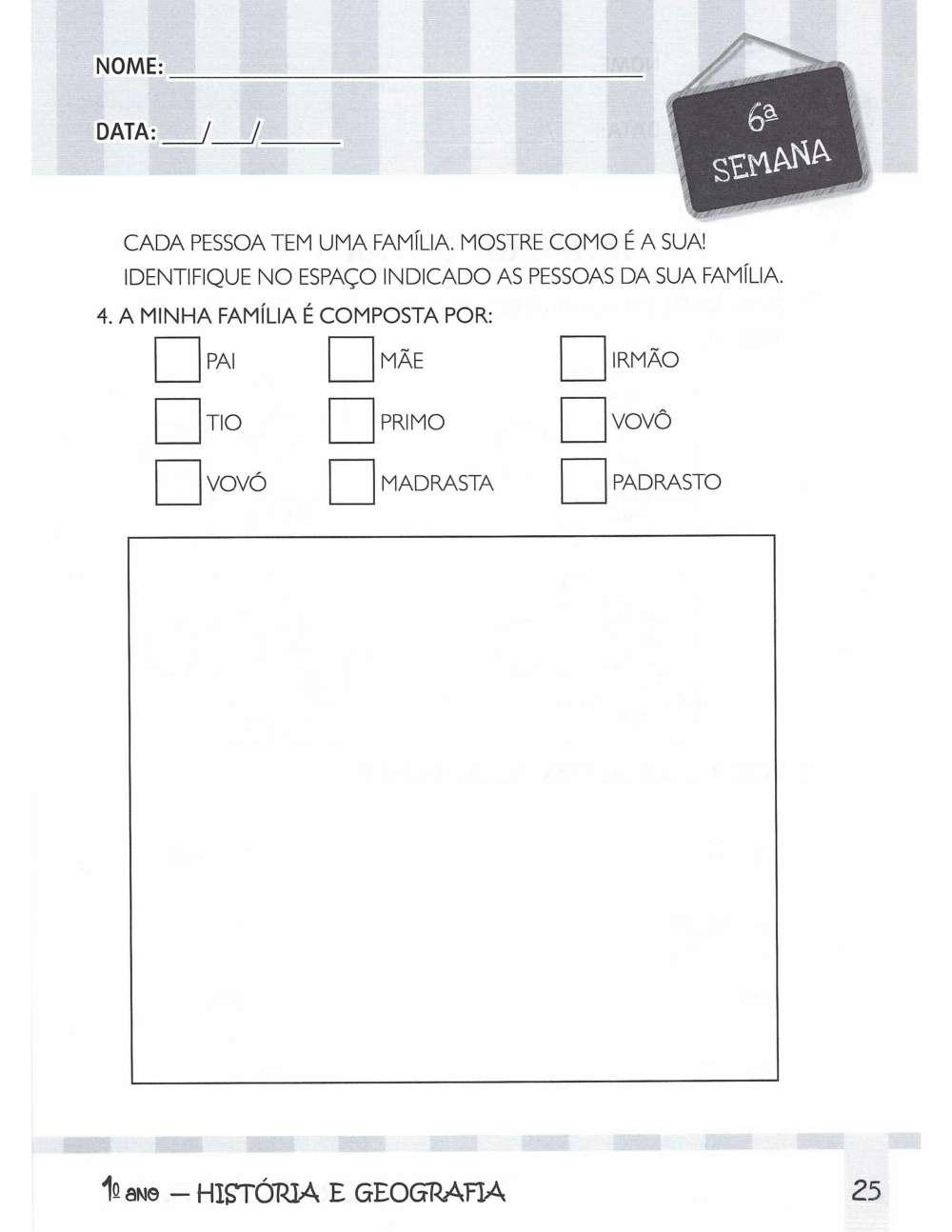 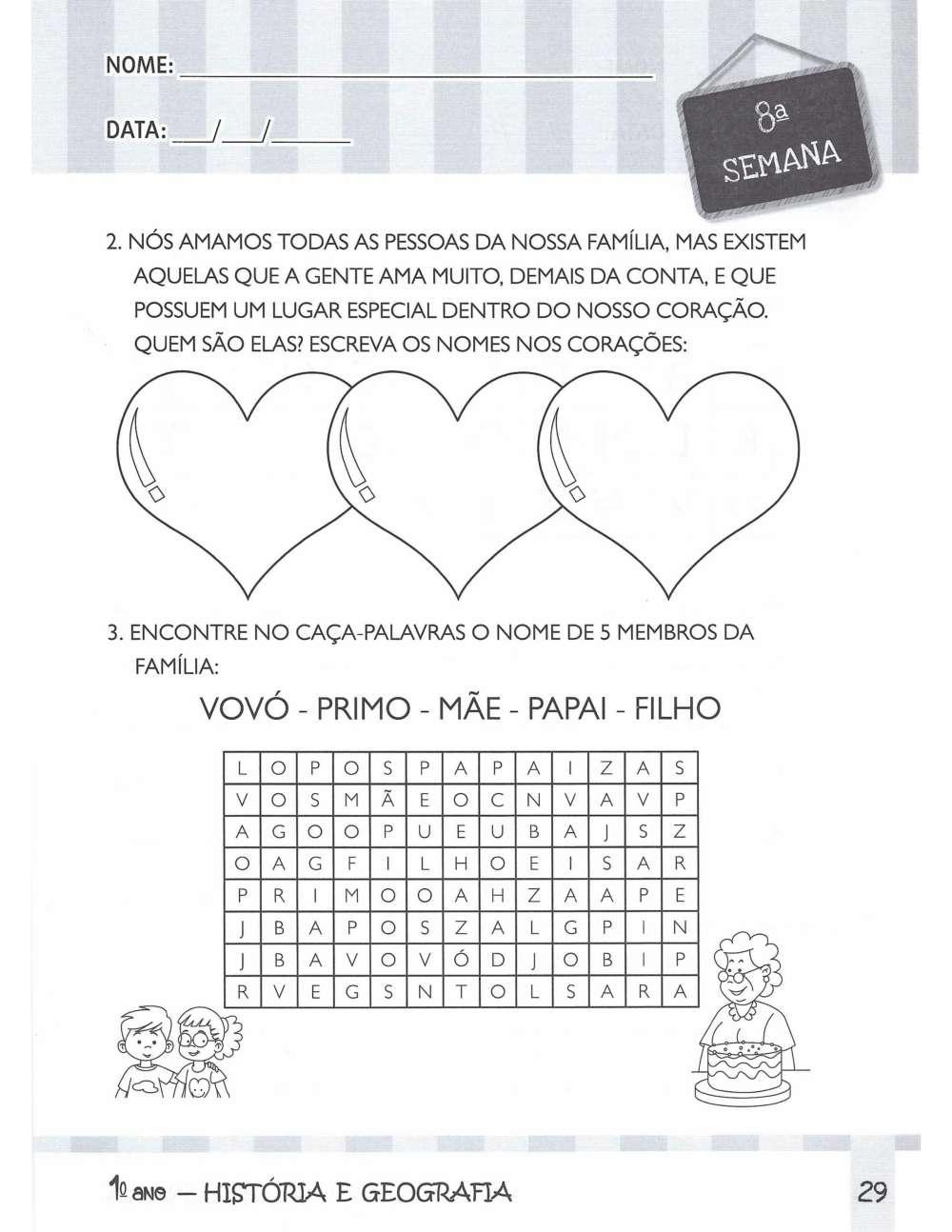 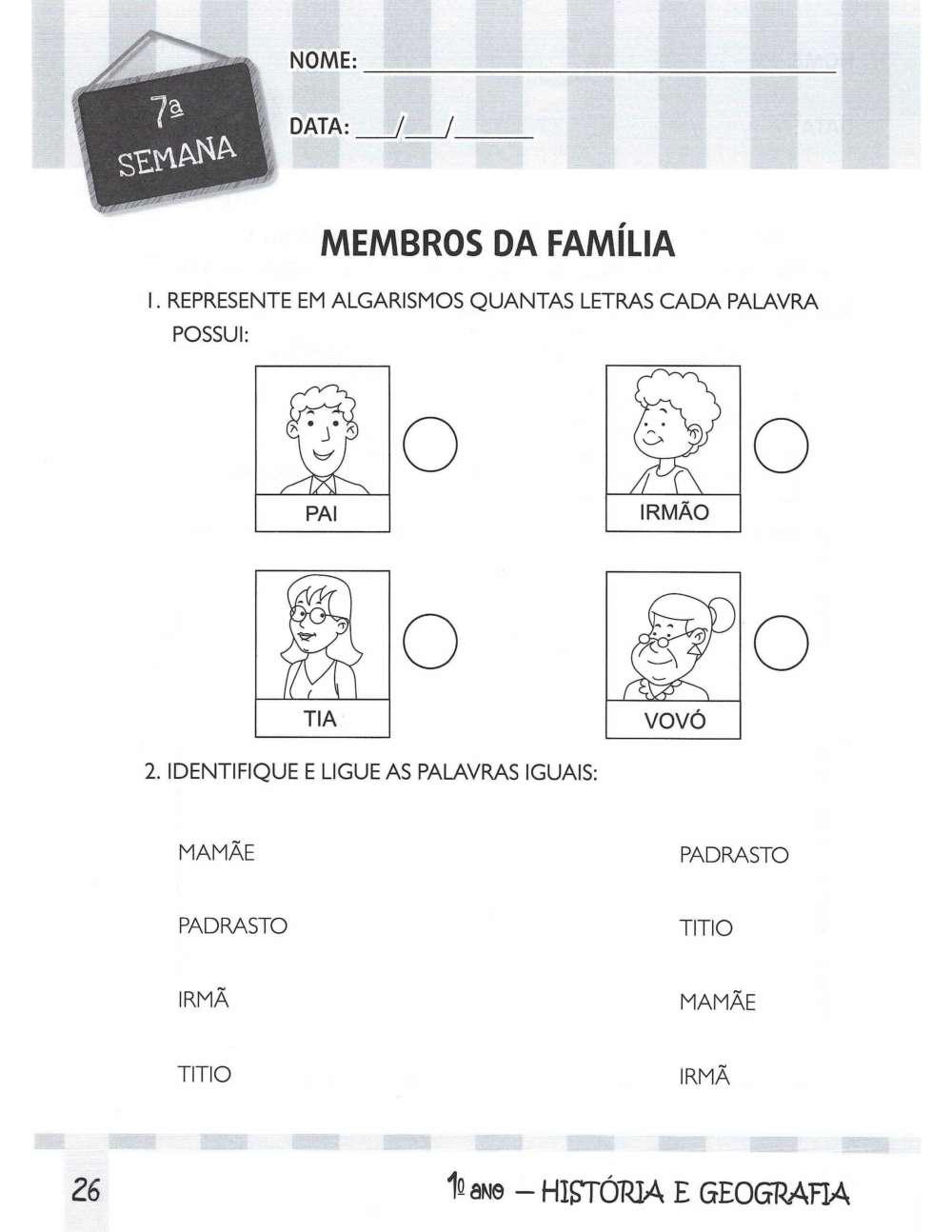 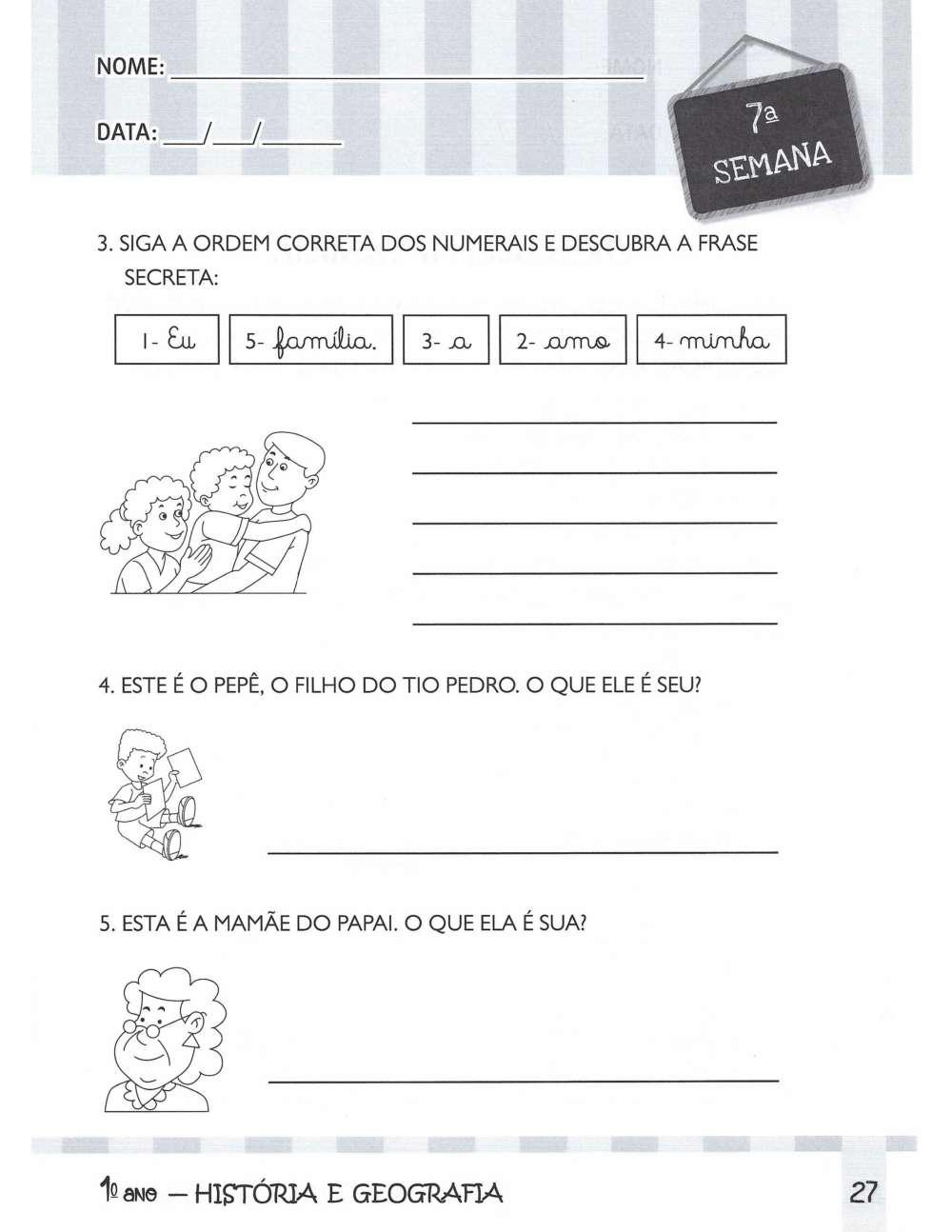 CIÊNCIAS 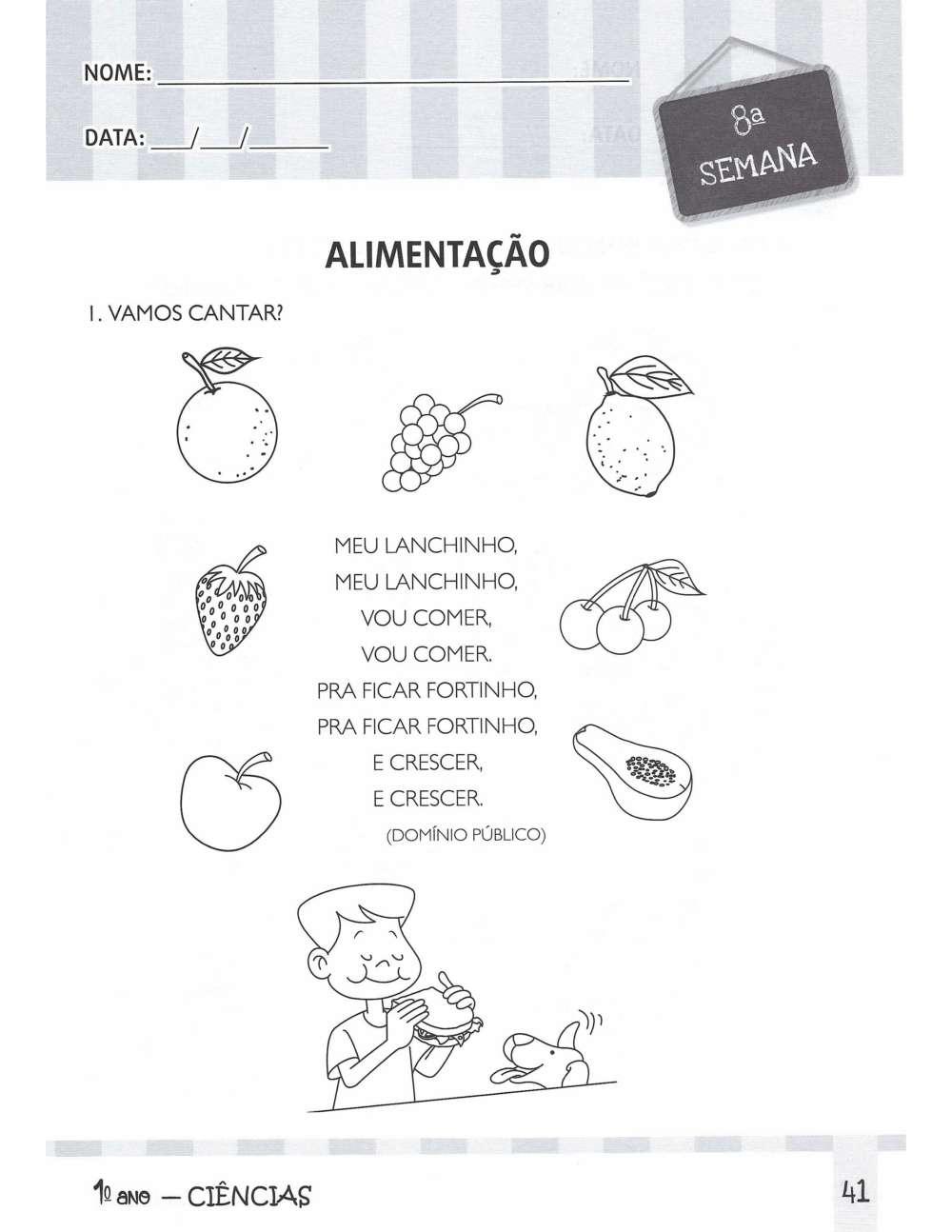 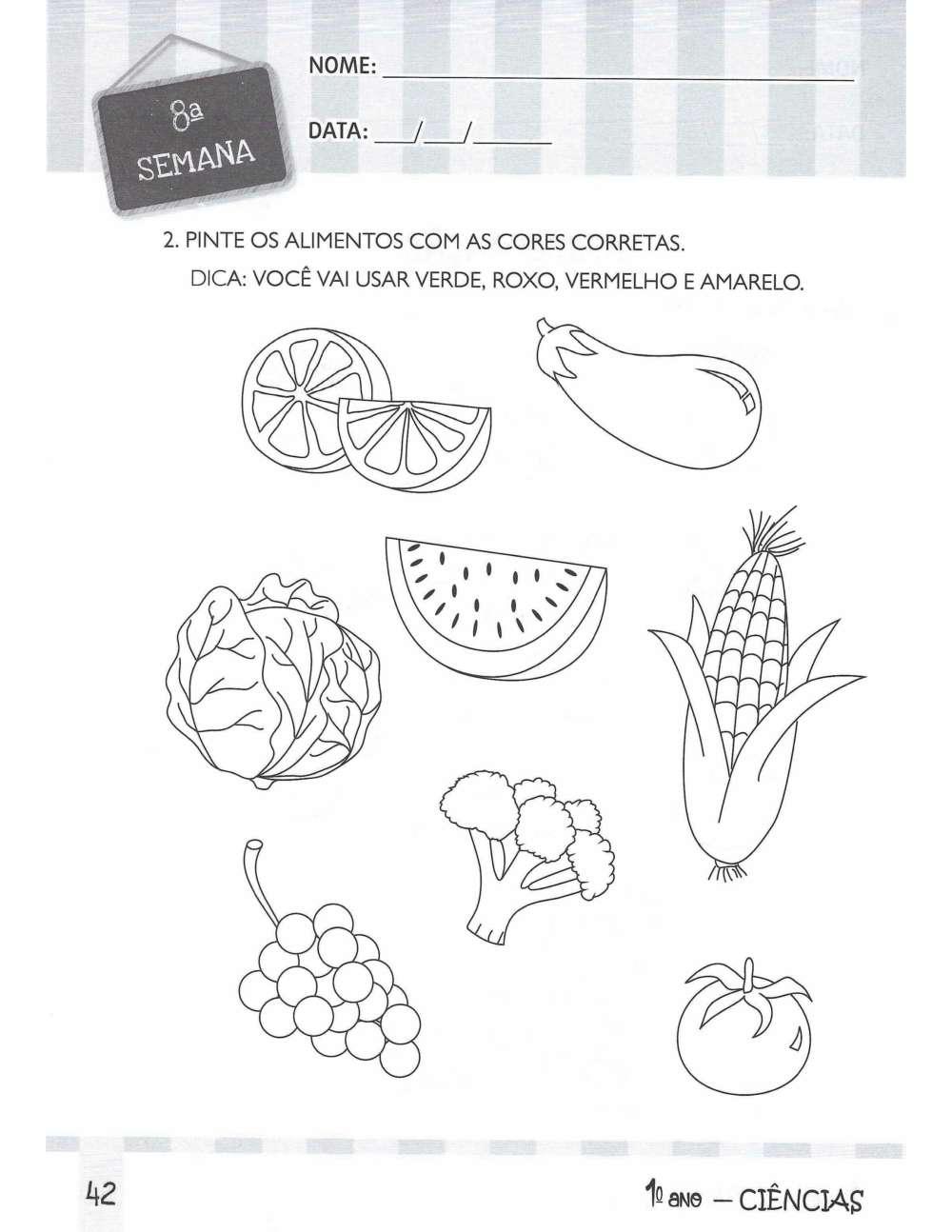 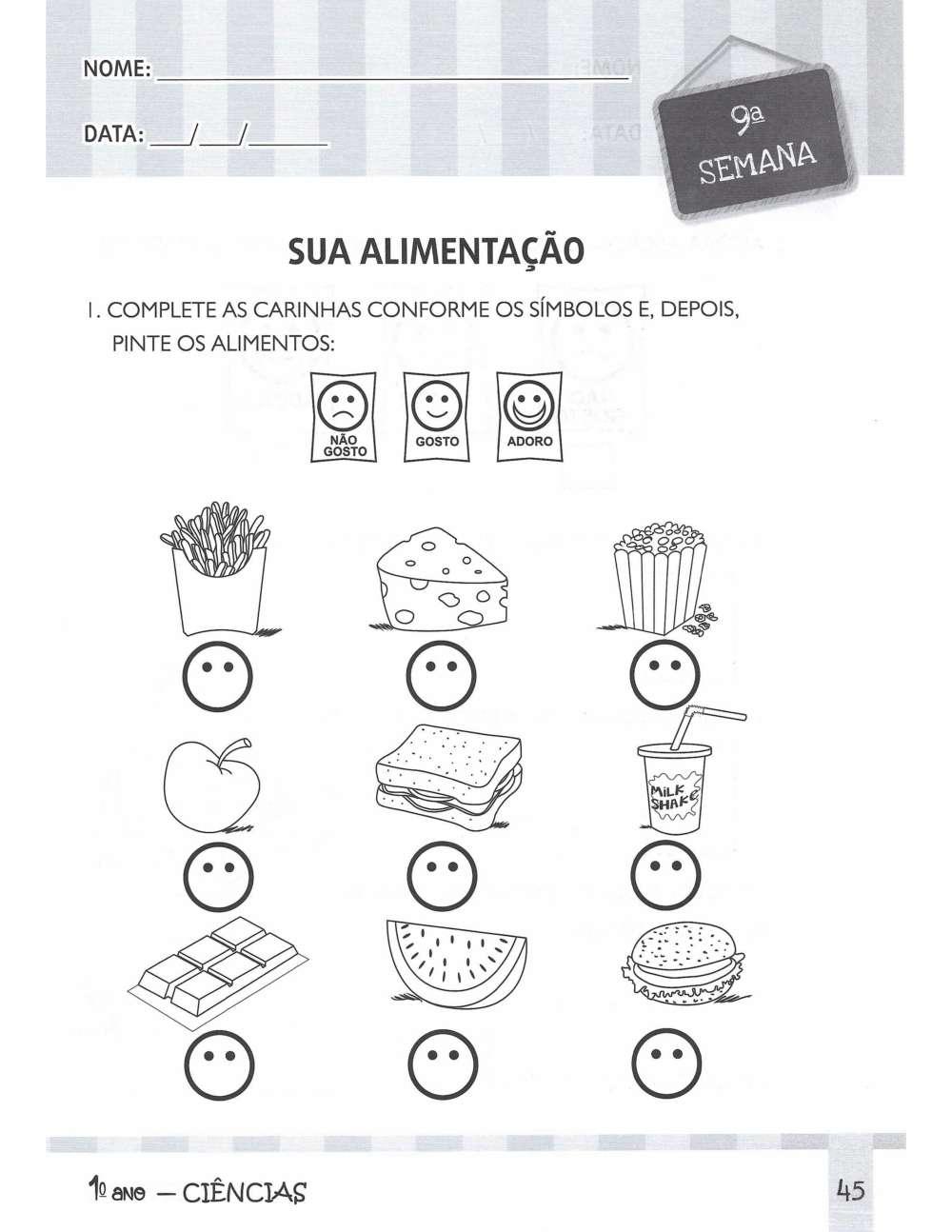 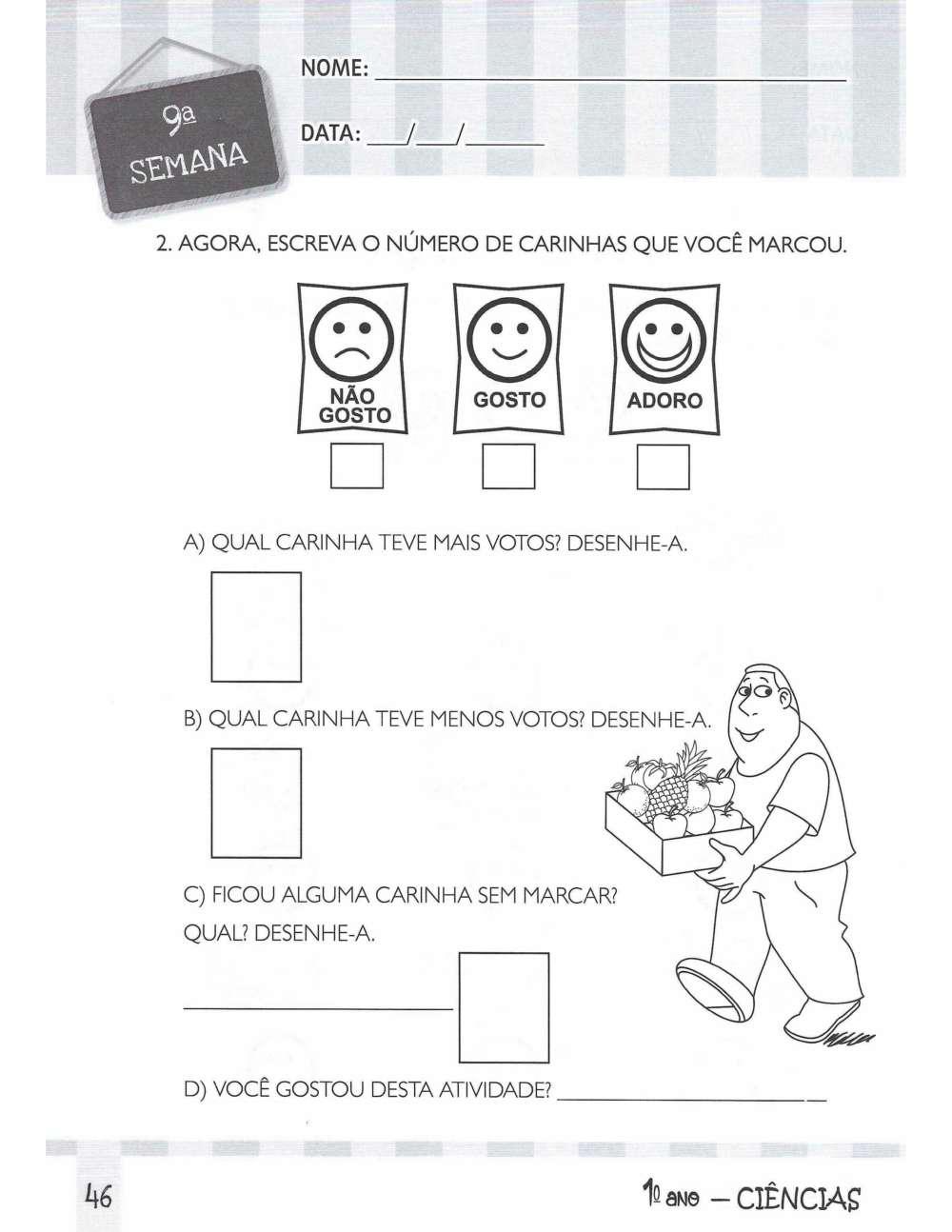 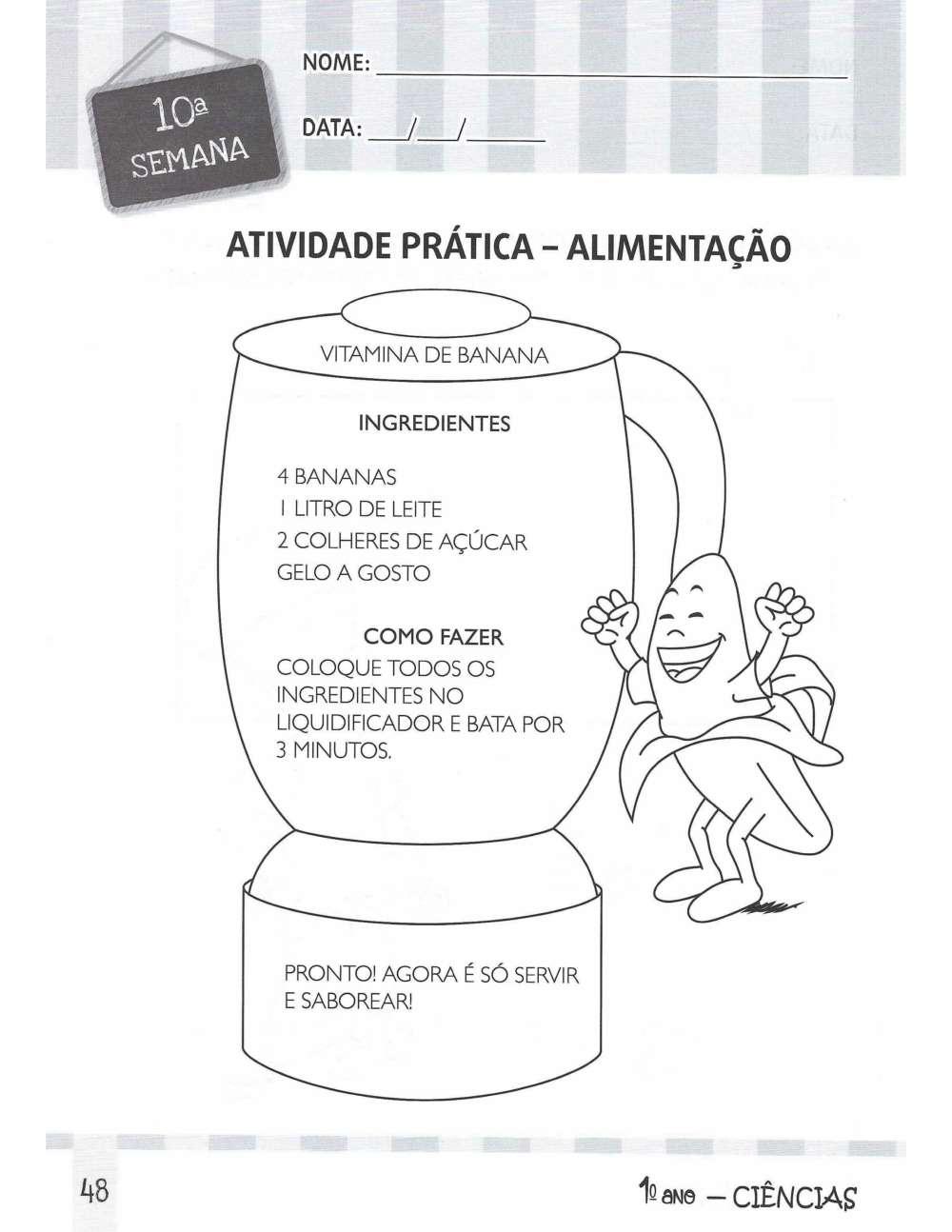 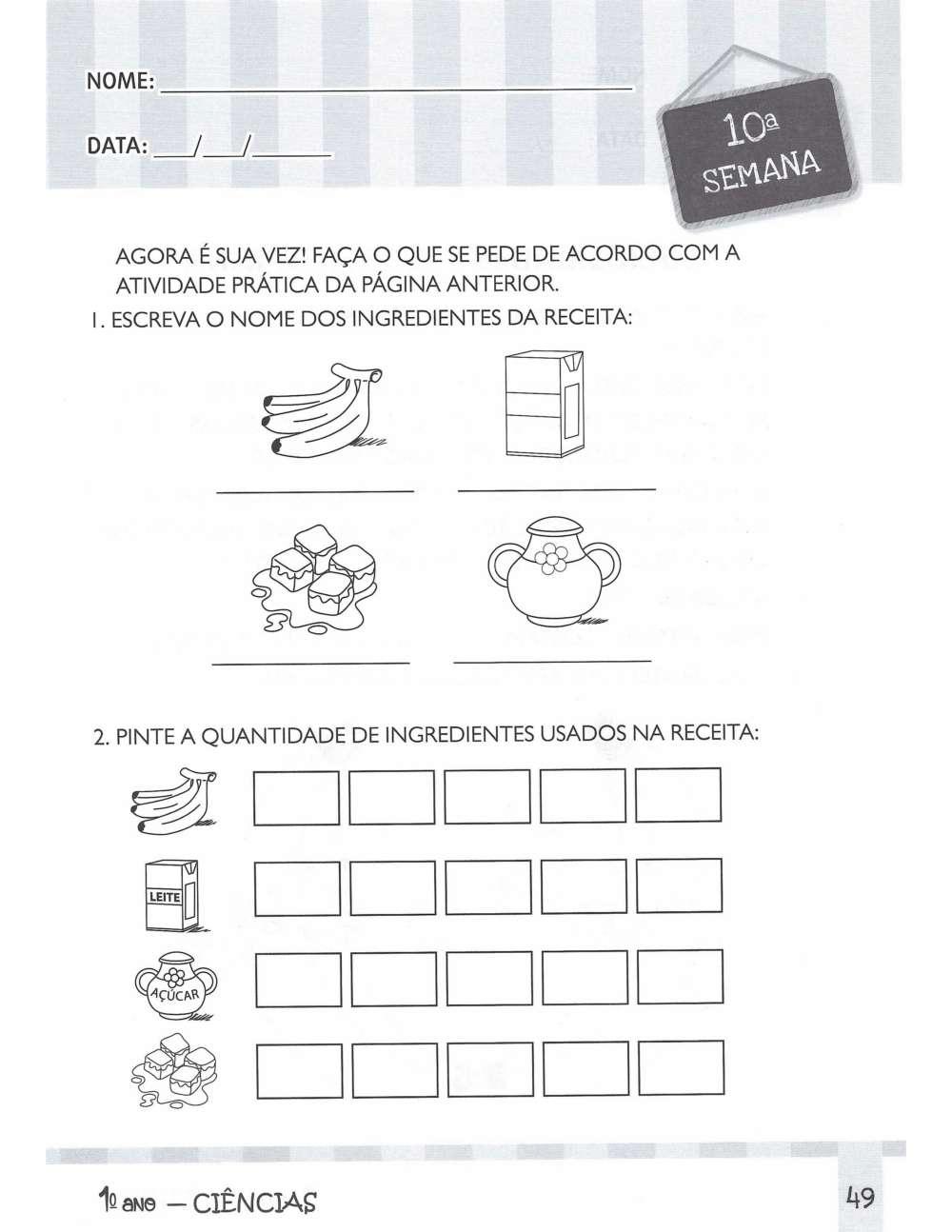 EMEFEI_______________________________________________________NOME: ________________________________________________ 1º ANO _______DATA:_____/_____/_____                                                                                       ARTE12 DE OUTUBRO DIA DA CRIANÇAPINTE A CENA LINDAMENTE, AFINAL TODO DIA É DIA DAS CRIANÇAS.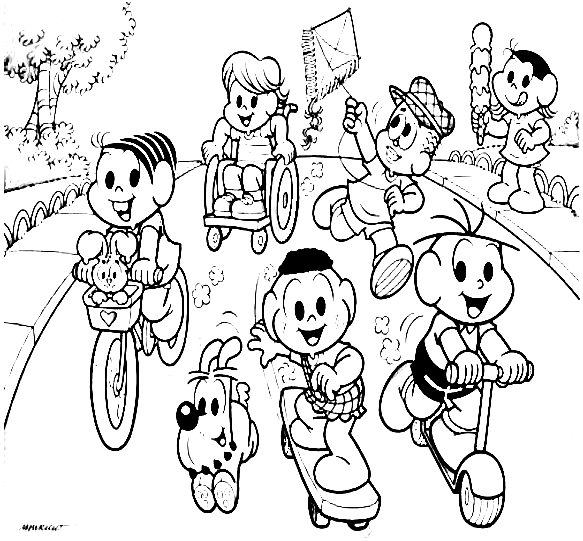 AGORA QUE VOÇÊ JÁ PINTOU VIRE A FOLHA E FAÇA O SEU DESENHO SOBRE O DIA DAS CRIANÇAS.EMEFEI_______________________________________________________NOME: ________________________________________________ 1º ANO _______DATA:_____/_____/_____        MATÉRIA: EDUCAÇÃO FÍSICA  1° ANOPinte o desenho abaixo relacionado a atividade física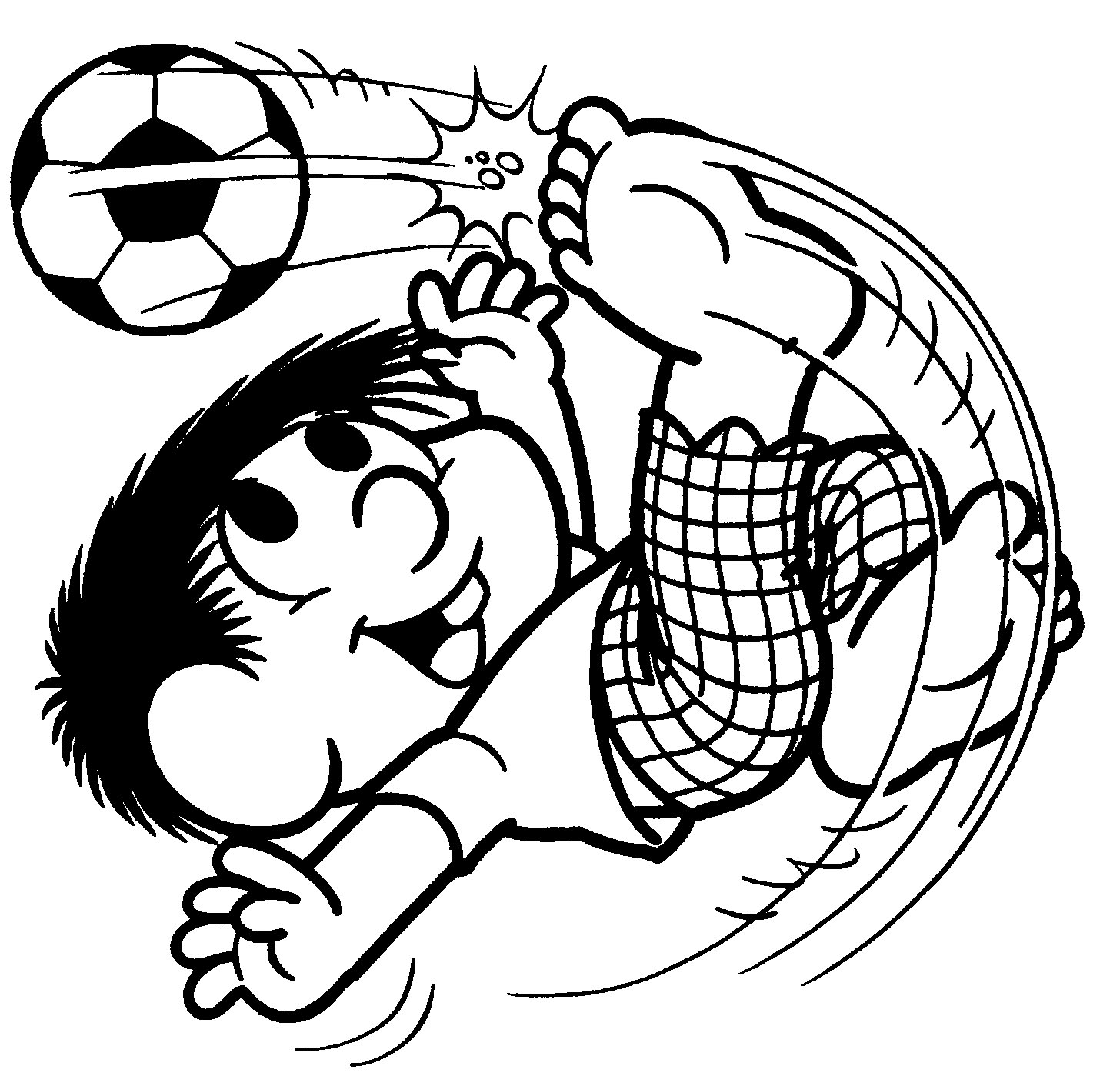 